Trichy SRM Medical College Hospital and Research Centre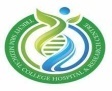 Irungalur, Trichy – 621 105Medical Education Unit Trichy SRM Medical College Hospital and Research CentreIrungalur, Trichy - 621 105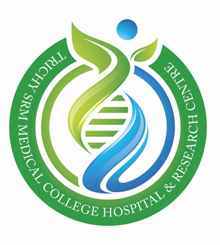 Curriculum Committee MembersS.NoName of FacultyDesignationDepartmentPOSITION1Dr. S.Revwathy.,M.D.,DGO.,DNB. DeanMedical College and HospitalChairperson2Dr. E. Kamala, M.D.ProfessorAnatomyCoordinator3Dr.P.Karthick., M.S.Professor and HeadGeneral SurgeryMember4Dr.Nachal Annamalai.,M.D.Professor and HeadPhysiologyMember5Dr. S. Sivaraman.,M.D.Professor and HeadPsychiatryMember6Dr. K. Sivakumar.,M.D.Professor and HeadGeneral MedicineMember7Dr. S. Priya Bhanthavi., M.D.ProfessorPathologyMember8Dr.M.Muhil., M.D.ProfessorPhysiologyMember9Dr.Umapathy Sembian., M.D.ProfessorAnatomyMember10Dr.A.Anupriya., M.D.ProfessorMicrobiologyMember11Dr.K.Hemalatha.,M.D. ProfessorCommunity MedicineMember12Dr.R.Thamarai.,M.D.ProfessorBiochemistryMember13Dr. Dhivya Sethuraman.,M.D.ProfessorObstetrics & GynaecologyMember14Dr.A.Zahir Hussain.,M.S. ProfessorGeneral SurgeryMember15Dr. M. Vijayakumar.,M.S.Associate ProfessorENTMember16Dr.R.Suganya.,M.D.Associate ProfessorPathologyMember17Dr.A.Suguna.,M.D.Associate professorCommunity MedicineMemberS.No  Name  Designation and Department1Dr. S. RevwathyDean2Dr. E. KamalaMEU Co-ordinator & Professor of  Anatomy 3Dr. Nachal AnnamalaiProfessor and Head of Physiology(Pre-clinical)4Dr. A. AnupriyaProfessor of Microbiology(Para-clinical)5Dr .K. HemalathaProfessor of  Community  Medicine(Medicine & allied)6Dr.A.SugunaAssociate Professor of Community Medicine(Medicine & allied)7Dr.A.Zahir HussainProfessor of General Surgery(Surgery & allied)8Dr.Dhivya SethuramanProfessor of Obstetrics & Gynaecology(Surgery & allied)9Ms.V.Sakthi Shefali Student (2019-2020)